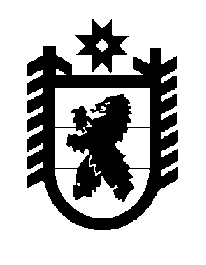 Российская Федерация Республика Карелия    ПРАВИТЕЛЬСТВО РЕСПУБЛИКИ КАРЕЛИЯРАСПОРЯЖЕНИЕот 30 декабря 2011 года № 817р-Пг. Петрозаводск В соответствии со статьей 154 Федерального закона от 22 августа         2004 года №122-ФЗ «О внесении изменений в законодательные акты Российской Федерации и признании утратившими силу некоторых законодательных актов Российской Федерации в связи с принятием федеральных законов «О внесении изменений и дополнений в Федеральный закон «Об общих принципах организации законодательных (представительных) и исполнительных органов государственной власти субъектов Российской Федерации» и «Об общих принципах организации местного самоуправления в Российской Федерации», учитывая решения Совета Лахденпохского муниципального района от 6 октября 2011 года        № 135 «Об  утверждении   перечня недвижимого имущества, предлагаемого к передаче из муниципальной собственности Лахденпохского муниципаль-ного района в государственную собственность Республики Карелия», от               6 октября 2011 года № 136 «Об утверждении перечня муниципальных учреждений как имущественных комплексов, предлагаемых к передаче из муниципальной  собственности Лахденпохского муниципального района в  государственную собственность Республики Карелия»:1. Утвердить Перечень муниципальных учреждений как имущественных комплексов, передаваемых из муниципальной собственности Лахден-похского муниципального района в государственную собственность Республики Карелия, согласно приложению № 1.2. Утвердить Перечень имущества, передаваемого из муниципальной собственности Лахденпохского муниципального района в государственную собственность Республики Карелия, согласно приложению № 2.3. Право государственной собственности Республики Карелия на передаваемое имущество, указанное в пунктах 1 и 2 настоящего распоряжения, возникает с даты подписания передаточного акта.4. Переименовать муниципальное учреждение здравоохранения «Лахденпохская центральная районная больница» в государственное бюджетное учреждение здравоохранения Республики Карелия «Лахденпохская центральная районная больница» (далее – Учреждение).5. Определить основной целью деятельности Учреждения оказание медицинской помощи.6. Министерству здравоохранения и социального развития Республики Карелия:совместно с администрацией Лахденпохского муниципального района подписать передаточный акт и соглашение. В соглашении предусмотреть обязательства администрации Лахденпохского муниципального района по погашению просроченной кредиторской задолженности муниципального учреждения здравоохранения «Лахденпохская центральная районная больница» по состоянию на 1 января 2012 года, а также по перечислению на лицевые счета Учреждения, открытые в Управлении Федерального казначейства по Республике Карелия, доходов, полученных указанным муниципальным учреждением здравоохранения в соответствии с абзацем вторым пункта 3 статьи 298 Гражданского кодекса Российской Федерации, в срок не позднее 10 рабочих дней с даты подписания передаточного акта;по согласованию с Государственным комитетом Республики Карелия по управлению государственным имуществом и размещению заказов для государственных нужд утвердить устав Учреждения в срок до 5 февраля  2012 года;обеспечить формирование и утверждение государственного задания Учреждению на 2012 год в срок до 12 января 2012 года;определить перечень особо ценного движимого имущества Учреждения.7. Государственному комитету Республики Карелия по управлению государственным имуществом и размещению заказов для государственных нужд закрепить на праве оперативного управления за Учреждением недвижимое и особо ценное движимое имущество.8. Подпункт 1 пункта 1 раздела I Перечня государственных учреж-дений Республики Карелия, подведомственных органам исполнительной власти Республики Карелия, утвержденного распоряжением Правительства Республики Карелия от 11 октября 2006 года № 309р-П (Собрание законодательства Республики Карелия, 2006, № 10, ст.1153; 2007, № 8,           ст.1047, 1068; 2008, № 1, ст.65; № 3, ст.326; № 5, ст.639, 644, 646; № 6,             ст.805; № 9, ст.1113; № 10, ст.1227; № 11, ст.1407, 1408; 2009, № 1,                ст.78; № 2, ст.183; № 4, ст.415; № 5, ст.569; № 6, ст.720; № 9, ст.1047, 1058, 1059; № 10, ст.1189; № 12, ст.1533; 2010, № 4, ст.415, 420; № 5, ст.564, 566; № 6, ст.733, 740; № 7, ст.874; № 10, ст.1333; № 11, ст.1545, 1546; 2011,             № 4, ст.540; № 5, ст.708; № 7, ст.1117, 1131; № 8, ст.1286; № 9, ст.1501, 1519) с изменениями, внесенными распоряжением Правительства Республики Карелия от 13 октября 2011 года № 590р-П, дополнить позицией следующего содержания: «государственное бюджетное учреждение здравоохранения Республики Карелия «Лахденпохская центральная районная больница». 9. Пункт 1 Перечня государственных бюджетных учреждений Республики Карелия, финансовое обеспечение деятельности которых в переходный период с 1 января 2012 года до 1 июля 2012 года осуществляется в форме субсидий на возмещение нормативных затрат, связанных с оказанием ими в соответствии с государственным заданием государственных услуг (выполнением работ), а также субсидий на иные цели, утвержденного распоряжением Правительства Республики Карелия от 31 декабря 2010 года № 680р-П (Собрание законодательства Республики Карелия, 2010, № 12, ст.1853; 2011, № 4, ст.577; № 7, ст.1131; № 8, ст.1286; № 9, ст.1501), дополнить позицией следующего содержания:«государственное бюджетное учреждение здравоохранения Республики Карелия «Лахденпохская центральная районная больница».           ГлаваРеспублики Карелия                                                                     А.В. НелидовПриложение № 1 к распоряжениюПравительства Республики Карелияот  30 декабря 2011 года № 817р-ППереченьмуниципальных учреждений как имущественных комплексов,передаваемых из муниципальной собственности Лахденпохского муниципального районав государственную собственность Республики КарелияПриложение № 2 к распоряжениюПравительства Республики Карелияот 30 декабря 2011 года № 817р-ППереченьимущества, передаваемого из муниципальной собственности Лахденпохскогомуниципального района в государственную собственность Республики КарелияПолное наименование организацииАдрес места нахождения организации, ИНН организацииМуниципальное учреждение здравоохранения «Лахденпохская центральная районная больница»186730, г. Лахденпохья, ул. Красноармейская, д.9,ИНН 1012001850№п/пПолное наименование организацииАдрес места нахож-дения организации, ИНН организацииНаименование имуществаАдрес места нахождения имуществаИндивидуализирую-щие характеристики имущества1234561.Муниципальное учреждение здравоохра-нения «Лахден-похская центральная районная больница»186730, Республика Карелия, г. Лахденпохья, ул. Красноармейская, д. 9,  ИНН 1012001850,КПП 100101001помещение фельдшерско-акушерского пунктаРеспублика Карелия, Лахденпохский район, пос. Вялимяки, ул. Зеленая, д.9общей площадью 51,8 кв.м2.Муниципальное учреждение здравоохра-нения «Лахден-похская центральная районная больница»186730, Республика Карелия, г. Лахденпохья, ул. Красноармейская, д. 9,  ИНН 1012001850,КПП 100101001здание администрации и педиатрического отделе-нияРеспублика Карелия, г. Лахденпохья, ул. Красноармейская, д.9, литера 1общей площадью 1023,2 кв.м3.Муниципальное учреждение здравоохра-нения «Лахден-похская центральная районная больница»186730, Республика Карелия, г. Лахденпохья, ул. Красноармейская, д. 9,  ИНН 1012001850,КПП 100101001здание поликлиникиРеспублика Карелия, г. Лахденпохья, ул. Бусалова, д.12, литера 1общей площадью 552,5 кв.м4.Муниципальное учреждение здравоохра-нения «Лахден-похская центральная районная больница»186730, Республика Карелия, г. Лахденпохья, ул. Красноармейская, д. 9,  ИНН 1012001850,КПП 100101001здание моргаРеспублика Карелия, г. Лахденпохья, ул. Бусалова, д.12, литера 2общей площадью 25,4 кв.м5.Муниципальное учреждение здравоохра-нения «Лахден-похская центральная районная больница»186730, Республика Карелия, г. Лахденпохья, ул. Красноармейская, д. 9,  ИНН 1012001850,КПП 100101001помещение фельдшерско-акушерского пунктаРеспублика Карелия, Лахденпохский район, пос. Ихала, ул. Центральная, д.24общей площадью 88,5 кв.м6.Муниципальное учреждение здравоохра-нения «Лахден-похская центральная районная больница»186730, Республика Карелия, г. Лахденпохья, ул. Красноармейская, д. 9,  ИНН 1012001850,КПП 100101001помещение фельдшерско-акушерского пунктаРеспублика Карелия, Лахденпохский район, пос. Райвио, ул. Центральная, д.10общей площадью 8,9 кв.м7.Муниципальное учреждение здравоохра-нения «Лахден-похская центральная районная больница»186730, Республика Карелия, г. Лахденпохья, ул. Красноармейская, д. 9,  ИНН 1012001850,КПП 100101001помещения, занимаемые медицинской амбулато-риейРеспублика Карелия, Лахденпохский район, пос. Куркиеки, ул. Новая, д.10общей площадью 200,6 кв.м1234568.помещения: 1 этаж – № 1, 2, 3, 4, 5, 6, 7, 8, 9, 23, 24, 27, 28, 29;2 этаж – № 1, 2, 3, 4, 5, 6, 7, 8, 9, 10, 11, 12, 13, 14, 15, 16, 17, 36;подвал – № 1, 2, 3, 4, 5, 12, 13, 14, 15, 16, 17, 18Республика Карелия, г. Лахденпохья, ул. Ленина, д.21общей площадью 577,7 кв.м9.здание больницы пос. ХийтолаРеспублика Карелия, Лахденпохский район, пос. Хийтола, ул. Больничная, д.9общей площадью 320 кв.м10.помещения фельдшерско-акушерского пункта (в квартире № 1 жилого дома)Республика Карелия, Лахденпохский район, пос. Метсямикли, ул. Центральная, д.15, кв.1общей площадью 38,9 кв.м11.помещение фельдшерско-акушерского пунктаРеспублика Карелия, Лахденпохский район, пос. Эстерло, ул. Центральная, д.3общей площадью 210 кв.м12.помещение фельдшерско-акушерского пунктаРеспублика Карелия, Лахденпохский район, пос. Хухтерву, ул. Центральная, д.9общей площадью 35,2 кв.м13.помещения фельдшерско-акушерского пункта (в квартире № 1 жилого дома)Республика Карелия, Лахденпохский район, пос. Мийнала, ул. Школьная, д.4, кв.1общей площадью 65,7 кв.м14.помещения фельдшерско-акушерского пункта (в квартире № 4 жилого дома)Республика Карелия, Лахденпохский район, пос. Лумиваара, ул. Центральная, д.47, кв.4общей площадью 45,00 кв.м12345615.здание лечебного корпусаРеспублика Карелия, г. Лахденпохья, ул. Красноармейская, д.3общей площадью 1921,1 кв.м16.помещениеРеспублика Карелия, г. Лахденпохья, ул. Красноармейская, д.3общей площадью 127,9 кв.м17.помещенияРеспублика Карелия, г. Лахденпохья, ул. Советская, д.8общей площадью 477,3 кв.м18.здание гаражаРеспублика Карелия, г. Лахденпохья, ул. Красноармейская, д.9, литера 2общей площадью 142,8 кв.м